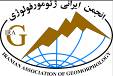 باسمه تعالیپنجمین صورتجلسه هیات مدیره انجمن ژئومورفولوژی ایران مورخه 27/11/89پنجمین جلسه راس ساعت 13 با حضور اعضای هیات مدیره و بازرس در محل گروه جغرافياي دانشگاه تربیت مدرس طبق دعوت قبلی تشکیل گردید. در این جلسه اعضای هیات مدیره از میزبانی آقای دکتر سیاوش شایان  مدیر محترم گروه سنجش از دور دانشگاه تربیت مدرس و عضو هیات مدیره و سایر همکاران محترم ایشان به واسطه پذیرایی خوب و گرم قدردانی نمودند. سپس دکتر یمانی ضمن ارائه گزارش فعالیت های انجام شده طی چهار ماه گذشته در خصوص تعطیلی دانشگاه و به تعویق افتادن یک ماهه جلسه هیات مدیره توضیحاتی را ارائه نمودند . سپس یاد آور شدند کمیته های تخصصی انجمن در صورتی به اهداف خود دست می یابند که به صورت کاملا مستقل و با نظارت هیات مدیره تلاش نمایند اهداف و برنامه های خود را که در دستور کار این جلسه قرار دارد دنبال نمایند. بدیهی است، تحقق این اهداف، منوط به ارتباطات و به کار گیری افراد و اعضای علاقه مند در سطح دانشگاه ها و سازمان های زیربط و حتی دانشجویان تحصیلات تکمیلی است. سپس  دستور جلسه به شرح زیر قرائت گردیدکه پس از بحث و تبادل نظر به شرح زیر به تصویب رسید.دستور جلسه:اخبار و گزارش هیات مدیره شرح وظایف کمیته های تخصصی انجمنانتشار نشریه انجمنامور جاریدر ابتدا آقای دکتر شایان به عنوان میزبان جلسه گزارشی از رشته ها و گرایش های جغرافیا در دانشگاه تربیت مدرس ارائه نمودند و  سپس در خصوص دوره های تحصیلات تکمیلی و امکانات آزمایشگاهی تخصصی در این دانشگاه برای رشته ژئومورفولوژی توضیحاتی را ارائه کردند که اعضای هیات مدیره از تلاش های ایشان و سایر اساتید این گروه علمی قدردانی نمودند. مقرر گردید لینک اختصاصی در وبگاه انجمن برای از سوی رئیس کمیته آمار و وبگاه انجمن برای بانک مجازی انجمن تخصیص داده شود. سپس کلیه اعضای انجمن داده ها، کتب و مقالات مجازی خود را که مرتبط با موضوع و اهداف انجمن می باشد برای ایشان ارسال دارند تا در سایت انجمن جهت دسترسی اعضا و فراگیر شدن سایت قرار گیرد. از آنجا که تصویب نام نشریه انجمن در دستور کار کمیسیون محترم نشریات کشور قرار داردو منجر به تاخیر در فراخوان مقالات گردیده است. مقرر شد فراخوان مقاله به همراه دستور العمل تدوین از سوی مدیر مسئول و سردبیر به حوزه های معاونت پژوهشی دانشگاه ها و متخصصین، مدیران گروه ها و اعضای انجمن حداکثر تا پایان  فروردین سال 1390 ارسال گردد.به واسطه تسریع در چاپ و انتشار مجله، موضوع مشارکت مجله انجمن با یکی از دانشگاه های دارای انتشارت مطرح گردید و مقرر شد اعضای هیات مدیره هر یک  بررسی لازم را به عمل آورده و پیشنهاد خود را در جلسه بعدی انجمن ارائه نمایند.آقای دکتر شایان سرپرست کمیته آموزش و پژوهش برنامه کمیته تحت سرپرستی خود را تشریح نمودند و سپس مقرر گردید این کمیته در خصوص جذب پژوهش های کاربردی  مکاتبات لازم را با سازمان های مرتبط به عمل آورده و برای سال 1390 نیز تعدادی کار گاه آموزشی و پژوهشی با دعوت از متخصصان ذیربط پیش بینی و در برنامه لحاظ نمایند و این گار گاه ها پس از تصویب جلسه بعدی هیات مدیره در وبگاه انجمن قرار گرفته و اطلاع رسانی لازم از سوی روابط عمومی انجمن به عمل آید.آقای دکتر رامشت سرپرست کمیته ارتباطات بین دانشگاهی و اعضا ی انجمن، برنامه کمیته های تحت سرپرستی خود را تشریح نمودند. سپس مقرر گردید این کمیته نیز اصلاحات پیشنهادی را در برنامه مدون خود اعمال نموده و همراه با تدوین مراحل اجرایی با زمانبندی مشخص، برنامه مذکور را جهت طبق حدول زمانبندی ارائه شده آغاز نمایند. بدیهی است گزارش فعالیت های انجام شده باید در جلسه بعدی انجمن که در اردیبهشت ماه سال 1390 برگزار می شود ارائه نمایند.آقای دکتر اصغری مقدم برنامه کمیته همایش ها ی انجمن را تشریح نمودند. سپس مقرر گردید رئیس این کمیته ضمن مشورت با اعضای کمیته تلاش نمایند که از هر دانشگاه حداقل یک نفر را دعوت به همکاری نموده و سپس با تشکیل جلسات کمیته، زمانبندی مشخصی را برای تشکیل حداقل یک همایش سراسری  و تعدادی نشست و میز گرد  برای سال 1390 پیش بینی کرده و در برنامه گنجانده و گزارش آن را در جلسه بعدی هیات مدیره ارائه نمایند. بدیهی است پس از تصویب از طریق سایت انجمن اطلاع رسانی خواهد شد.آقای دکتر ثروتی برنامه کمیته روابط بین الملل را ارائه و جزئیات آن را تشریح نمودند. که پس از بحث و تبادل نظر مقرر گردید اصلاحات پیشنهادی هیات مدیره در آنها اعمال گشته و این کمیته نیز مستقلا فعالیت خود را آغاز نماید. در این خصوص مقرر شد برای سال 1390 انجمن به عضویت انجمن بین المللی ژئومورفولوژی در آمده و محور های تعیین شده در  این کمیته اجرا و همچنین در خصوص دریافت جدید ترین پژوهش های انجام شده و دستاورد های علمی و مجازی در راستای برنامه این کمیته تلاش و نتایج را در  در جلسه بعدی انجمن ارائه نمایندآقای دکتر روستایی سردبیر فصل نامه ژئومورفولوژی ایران و رئیس کمیته انتشارات انجمن برنامه اولیه این کمیته را به صورت مصور ارائه نمودند. سپس اعضای جلسه پیشنهادات و اصلاحات تکمیلی خود را مطرح کردند که مقرر شد در برنامه گنجانده شود. اهم شرح وظایف این کمیته ، انتشار نشریه ، کتب تخصصی، و نظارت بر تشکیل بانک  مجازی کتب تخصصی و مقالات علمی بین المللی تعیین گردید. پیشنهاد خانم دکتر قهرودی برای تشکیل کمیته زنان انجمن از سوی رئیس مطرح گردید.و با توجه به ضرورت مشارکت زنان متخصص در این رشته با تشکیل این کمیته موافقت گردید. سپس پیشنهاد گردید این کمیته در برنامه خود زمینه های فعالیت متناسب با توانایی و شئونات این گروه را بررسی و زمینه سازی نماید .در پایان جلسه آقای دکتر رامشت رئیس کمیته ژئومورفولوژی بررسی سرفصل های دروس دکتری این رشته را که موضوع دستور کار شورایعالی برنامه ریزی وزارت علوم است تشریح و گزارش مبسوطی از مراحل تدوین سر فصل دروس ژئومورفولوژی ارائه نمودند. هیات مدیره ضمن قدردانی از زحمات ایشان و همکاران وی پیشنهادات خود را در خصوص عناوین دروس ارائه نمودند، سپس تدوین سرفصل های این دروس به افراد متخصص هر درس واگذار گردید و مقرر شد سرفصل تدوین شده را حداکثر ظرف 10 روز آتی برای آقای دکتر رامشت ارسال دارند.مقرر گردید اعضای هیات مدیره پیشنهادات خود را جهت قرار گرفتن در دستور کار شورای هیات مدیره قبلا از طریق پست الکترونیکی ارسال نمایند.مقرر شد جلسه بعدی انجمن در آخرین هفته اردیبهشت ماه سال 1390 تشکیل گردد. مکان تشکیل جلسه نیز به دعوت یکی از اعضای هیات مدیره خواهد بود که پس از مذاکره و بررسی اعلام خواهد شد. صورتجلسه هیات مدیره با تصویب 13 بند  راس ساعت 19 خاتمه یافت .  دکتر محمدرضا ثروتی  		  دکتر محمدحسین رامشت		   دکتر شهرام روستایی  	   دانشگاه  شهید بهشتی		        دانشگاه اصفهان				دانشگاه تبریز  دکتر حسین نگارش	  	 دکتر احمد نوحه گر 			 دکتر محمدجعفر زمردیاندانشگاه سیستان و بلوچستان	  دانشگاه هرمز گان			   دانشگاه فردوسی مشهد  دکتر مهران مقصودی   		مهندس فاضل ایرانمنش       		دکتر محمدرضا اصغری مقدم          دانشگاه تهران	     مرکز تحقیقات وزارت جهاد کشاورزی	                  دانشگاه آزاد اسلامی   دکتر سیاوش شایان 		 دکتر مجتبی یمانی                                    دکتر محمد حسین نادر صفتدانشگاه تربیت مدرس		    دانشگاه تهران                                     دانشگاه آزاد اسلامیدکتر عزت اله قنواتیدانشگاه تربیت معلمغایبین:             دکتر احمد نوحه گر   ( با اطلاع قبلی)